KYSELY Nykytila – Käytännöt – Tekniikka – Juridiikka		Tekijänoikeusinfran nykytila edustamasi yhteisön näkökulmasta Tarkastelun systematisoimiseksi käytämme ulottuvuuksia ”Tiedon syntyminen” ja ”Tiedon luonne”LUOVA ALA/ROOLI:____________________________________TÄYTÄ PERUSTIETOA TEOS- JA TEKIJÄTIEDOISTA OMALLA ALALLASIKäytännöt-ryhmässä haluamme lisäksi dokumentoida mitkä tekijät auttaisivat tehokkaampaan metadatan syntyyn, päivittämiseen, säilyttämiseen julkaisualustojen moninaisuudessa ja uusien liiketoimintamahdollisuuksien syntyyn datan päälle?  ORCID iD auttaa metadatan hallinnoimisessa ks. https://libguides.tuni.fi/cris/orcid#:~:text=ORCID%20(Open%20Researcher%20and%20Contributor,sek%C3%A4%20erilaisiin%20kirjoitusasuihin%20liittyvi%C3%A4%20sekaannuksia.Akateemisten julkaisujen osalta esiintyy kiitoja siitä, mikä oikeuttaa tekijyyteen ja siten myös kuka on tekijä. Ongelmana myös tieteiden välisen tutkimuksen tekijyys, koska alojen käytännöt niin erilaiset ks.liite Pölönen: Eri tieteenalojen näkemyksiä yhteisjulkaisujen tekijyyskysymyksiin: kysely tieteellisille seuroille tammikuussa 2017Julkaistujen teosten DOI  auttaa löytämään julkaisun Tieteellisillä kustantajilla on käytössään DOI jokaiselle artikkelille. https://www.sciencemag.org/site/misc/doi.xhtml#:~:text=A%20DOI%20(Digital%20Object%20Identifier,an%20image%2C%20or%20something%20else.What is a DOI?A DOI (Digital Object Identifier) is a unique alphanumeric identifier applied to a specific piece of intellectual property, particularly one presented in an online environment -- be that object a book, a scientific paper, a song, an image, or something else. Unlike a conventional Web address, or URL, a DOI specifies not the location of an online object, but rather its content; a DOI is thus a "persistent" identifier, and remains associated with the object irrespective of changes in the object's Web address.All Science articles currently are assigned a DOI, which can be found at the top of the article's HTML version. DOIs also form a key component of certain reference-linking systems such as CrossRef. For more information, visit the Web site of the International DOI Foundation.This is the web site of the International DOI Foundation (IDF), a not-for-profit membership organization that is the governance and management body for the federation of Registration Agencies providing Digital Object Identifier (DOI) services and registration, and is the registration authority for the ISO standard (ISO 26324) for the DOI system. The DOI system provides a technical and social infrastructure for the registration and use of persistent interoperable identifiers, called DOIs, for use on digital networks. https://www.doi.org/Entä mitkä haittaavat / voivat haitata? ORCID id ei ole käytössä kaikilla tutkijoilla.  Onko alalla toimintatapoja tai sopimuskäytäntöjä, jotka vaikeuttavat datan syntymistä, ylläpitämistä tai siirtämistä? Sopimukset eivät estä metadatan käyttöä.  Onko alalla menossa kehitysprojekteja esimerkiksi hajautetuista järjestelmistä? European Open Science Cloud  https://www.eosc-portal.eu/ sisältää useita kehitysprojekteja ja EU:n Open Aire globaali yhteistyö ks. https://www.openaire.eu/openaire-and-icsu-world-data-system-announce-cooperation-to-advance-open-scienceKÄYTETYT TERMIT JA ESIMERKIT TIEDOISTA, JOTA HAETAANTiedon luonneTieto tekijästä, moraaliset oikeudetTekijän nimi ja ORCID id tunniste. Tekijyydestä sovitaan, joko suullisesti tai kirjallisesti apuna TENK suositus tekijyydestä sopimiseksi https://tenk.fi/fi/ajankohtaista/tenkin-suositus-tekijyydesta-sopimiseksija erilaisten mahdollisten tekijä roolien osalta auttaa roolien CRediT erittely https://www.elsevier.com/authors/journal-authors/policies-and-ethics/credit-author-statementSe kuka on tekijä, vaihtelee aloittain ks.liite Pölönen: Eri tieteenalojen näkemyksiä yhteisjulkaisujen tekijyyskysymyksiin: kysely tieteellisille seuroille tammikuussa 2017Tieto taloudellisten oikeuksien omistajastaSuomessa taloudelliset oikeudet syntyvät luonnollisille henkilöille, tutkijoille. Tutkijat allekirjoittavat  artikkelin kustannussopimuksen tekijänoikeuden omistajan ominaisuudessa. Jos artikkeli on tehty projektissa, jonka rahoitus on tullut työnanatajalle, , niin ennen lähettämistä kustantajalle työnanatjan toimesta tarkastetaan,  ettei artikkeliin sisälly patentoitavan keksinnön tai rekisteröitävän mallisuojan julkistamista tai liikesalaisuutta. Patentin taloudelliset oikeudet, teollisoikeudet  ja liikesalaisuuden oikeudet on siirretty ulkopuolisen rahoituksen projektissa työnantajalle. Tieto teoksesta/tuotteesta Käsikirjoitus, jota tarjotaan kustantajalle julkaistavaksi tieteellisessä lehdessä (manuscript intended to be published as article in scientific journal )Artikkelin nimi, artikkelin DOI eli pysyvä tunniste,  tekijöiden nimet ja ORCID iD yksilöllinen tunniste , tekijöiden taustaorganisaatio,  yliopisto ja usein myös  yliopiston laitos (Department) tai tutkimuslaitos jossa hän on työntekijä tai esim. vierailevana apurahatutkijana (affiliation) . Tähdellä merkitty on se tutkija, joka valtuutettu toimimaan yhteyshenkilönä muiden puolesta (corresponding author ) Esimerkki alla3D Printing in COVID-19: Productivity Estimation of the Most Promising Open Source Solutions in Emergency Situationsby Mika Salmi 1,*,Jan Sher Akmal 1,Eujin Pei 2,Jan Wolff 3,4,Alireza Jaribion 5 andSiavash H. Khajavi 5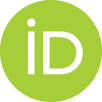 1Department of Mechanical Engineering, Aalto University, 02150 Espoo, Finland2Department of Design, Brunel University London, London UB8 3PH, UK3Fraunhofer Research Institution for Additive Manufacturing Technologies IAPT, 21029 Hamburg, Germany4Division for Regenerative Orofacial Medicine, Department of Oral and Maxillofacial Surgery, University Hospital Hamburg-Eppendorf, 20251 Hamburg, Germany5Department of Industrial Engineering and Management, Aalto University, 02150 Espoo, Finland*Author to whom correspondence should be addressed.Appl. Sci. 2020, 10(11), 4004; https://doi.org/10.3390/app10114004Received: 28 April 2020 / Revised: 22 May 2020 / Accepted: 3 June 2020 / Published: 9 June 2020(This article belongs to the Special Issue 3D Printing of Bioactive Medical Device)Tiedon syntyminenTieto tekijästä, moraaliset oikeudetTekijän nimi ja ORCID id tunniste. Tekijyydestä sovitaan, joko suullisesti tai kirjallisesti apuna TENK suositus tekijyydestä sopimiseksi https://tenk.fi/fi/ajankohtaista/tenkin-suositus-tekijyydesta-sopimiseksija erilaisten mahdollisten tekijä roolien osalta auttaa roolien CRediT erittely https://www.elsevier.com/authors/journal-authors/policies-and-ethics/credit-author-statementSe kuka on tekijä, vaihtelee aloittain ks.liite Pölönen: Eri tieteenalojen näkemyksiä yhteisjulkaisujen tekijyyskysymyksiin: kysely tieteellisille seuroille tammikuussa 2017Tieto taloudellisten oikeuksien omistajastaSuomessa taloudelliset oikeudet syntyvät luonnollisille henkilöille, tutkijoille. Tutkijat allekirjoittavat  artikkelin kustannussopimuksen tekijänoikeuden omistajan ominaisuudessa. Jos artikkeli on tehty projektissa, jonka rahoitus on tullut työnanatajalle, , niin ennen lähettämistä kustantajalle työnanatjan toimesta tarkastetaan,  ettei artikkeliin sisälly patentoitavan keksinnön tai rekisteröitävän mallisuojan julkistamista tai liikesalaisuutta. Patentin taloudelliset oikeudet, teollisoikeudet  ja liikesalaisuuden oikeudet on siirretty ulkopuolisen rahoituksen projektissa työnantajalle. Tieto teoksesta/tuotteesta Käsikirjoitus, jota tarjotaan kustantajalle julkaistavaksi tieteellisessä lehdessä (manuscript intended to be published as article in scientific journal )Artikkelin nimi, artikkelin DOI eli pysyvä tunniste,  tekijöiden nimet ja ORCID iD yksilöllinen tunniste , tekijöiden taustaorganisaatio,  yliopisto ja usein myös  yliopiston laitos (Department) tai tutkimuslaitos jossa hän on työntekijä tai esim. vierailevana apurahatutkijana (affiliation) . Tähdellä merkitty on se tutkija, joka valtuutettu toimimaan yhteyshenkilönä muiden puolesta (corresponding author ) Esimerkki alla3D Printing in COVID-19: Productivity Estimation of the Most Promising Open Source Solutions in Emergency Situationsby Mika Salmi 1,*,Jan Sher Akmal 1,Eujin Pei 2,Jan Wolff 3,4,Alireza Jaribion 5 andSiavash H. Khajavi 51Department of Mechanical Engineering, Aalto University, 02150 Espoo, Finland2Department of Design, Brunel University London, London UB8 3PH, UK3Fraunhofer Research Institution for Additive Manufacturing Technologies IAPT, 21029 Hamburg, Germany4Division for Regenerative Orofacial Medicine, Department of Oral and Maxillofacial Surgery, University Hospital Hamburg-Eppendorf, 20251 Hamburg, Germany5Department of Industrial Engineering and Management, Aalto University, 02150 Espoo, Finland*Author to whom correspondence should be addressed.Appl. Sci. 2020, 10(11), 4004; https://doi.org/10.3390/app10114004Received: 28 April 2020 / Revised: 22 May 2020 / Accepted: 3 June 2020 / Published: 9 June 2020(This article belongs to the Special Issue 3D Printing of Bioactive Medical Device)KukaTekijät sopivat. , jos yksi tekijöistä tai tekijäksi haluava kiistää menettelyn oikeudellisuuden tutkimusetiikan kannalta  hän voi turvautua HTK prosessiin .ks. TENK suositus yllä Suhteessa kustantajaan yleistä että kustannussopimuksen allekirjoitta ja tekijätiedot antaa kaikkien tekijöiden puolesta vain yksi tekijä, Corresponding author, jonka muut tekijät ovat valtuuttaneet tähän tehtävään. Corresponding author vakuuttaa kirjallisesti kustantajalle, että hänellä on tarvittavat oikeudet allekirjoittaa tekijänoikeutta koskevat sitoumukset. ORCID tunniste on tutkijalähtöinen ORCID is committed to allowing individual researchers to create, claim, manage and control the visibility of their data or to optionally delegate the management of their data to their university or another third party.ORCID tunnisteen hankkii tutkija itse. https://support.orcid.org/hc/en-us/articles/360006973973-What-is-the-relationship-between-ISNI-and-ORCID-#:~:text=To%20this%20end%2C%20ORCID%20and,be%20no%20overlaps%20in%20assignments.Kustan-nussopimuksel-la kaikki artikke-lin taloudel-liset oikeudet siirtyvät kustantajan omaisuudeksi. Kustannukset sopimukset ovat avoimesti verkossa ja niitä ei neuvotella yksilöllisesti. Tietyn artikkelin osalta kaikki voivat nähdä millaisella sopimuksella oikeudet siirtyvät kustantajalle. Tutkija voi valita jo kustannussopimusta tehdessä, että artikkelista tulee ns. open access artikkeli välittömästi. Tällöin kustantajan kulut kattaa APC maksu, Article Processing Charge n. 1500-2500 euroa/dollaria. Silloin tutkija voi valta julkaisun Creative Commons lisensseillä esim. CC BY.MiksiTekijänä mainitseminen artikkelissa tuo tutkijalle meriittejä uralla etenemiseen kainsainvälisen vakiintuneen  Tenure Track Career Path  arvioinnin mukaisesti  https://www.aalto.fi/sites/g/files/flghsv161/files/2019-05/20190307_tenuretrackpoliciesandprocedures_fin.pdf. Arvostetuissa lehdissä julkaiseminen auttaa seuraavan tutkimuksen ulkopuolisen rahoituksen saamisessa esim. EU tai, Suomen Akatemian rahoitus. Tekijä on myös vastuussa julkaisusta, mm. siitä että tutkimus on tehty eettisesti, hyvän tieteellisen käytännön mukaisesti. ETekijälle meritoituminen on tärkeämpää kuin kirjoitattajapalkkkio, joita ei makseta tieteellisten artikkelien kirjoittajille.Miten & KoskaKiistojen ennaltaehkäisemiseksi TENK suosittelee, että tutkimushankkeisiin osallistuvat tutkijat ja muut yhteisjulkaisujen laatijat aloittavat vastuullisen tutkijan tai tutkimusryhmän johtajan johdolla keskustelun tekijyyden periaatteista jo tutkimuksen suunnitteluvaiheessa, hyvissä ajoin ennen käsikirjoituksen tarjoamista julkaisijalle.Tekijyydestä tulee sopia artikkelikohtaisesti ja ennen kuin käsikirjoitus  lähetetään kustantajalle. Sopimusesimerkki https://www.elsevier.com/__data/promis_misc/hkkjot_as.pdfORCID tunniste on ISNI ISO standardin mukainen.  ORCID identifiers utilize a format compliant with the ISNI ISO standard. ISNI has reserved a block of identifiers for use by ORCID, so there will be no overlaps in assignments. This range of identifiers is defined between 0000-0001-5000-0007 and 0000-0003-5000-0001. The organizations are working together to consider additional opportunities for collaboration.Koska artikkelin taloudelliset oikeudet ovat kustantajalla, niin yliopiston tulee ostaa lupa artikkelin käytöstä opetukseen, tieteelliseen tutkimukseen tai tiedonlouhintaan, ellei jokin poikkeusääntö sovellu tai CC BY lisenssi ole ostettu jo julkaisuvaiheessa. Lupa kustantajan omaisuuden käyttöön haetaan joko Kopiostolta tai kustantajalta Copyright Clearence Centerin kautta. Pay-Per-Use PermissionsEn tiedä käyttääkö esim. Kopiosto ORCID  tai ISNI tunnistettaArtikkeli julkaistaan kustantajan kotisivulla, kustantaja luo metadatan esim. https://www.mdpi.com/2076-3417/10/11/4004, kustantaja antaa artikkelille pysyvän tunnisteen DOI  https://doi.org/10.3390/app10114004Taustayliopiston palveluhenkilökunta huolehtii yhdessä tutkijoiden kanssa että metadata kirjataan taustayliopiston CRIS(Current Research Information System)  järjestelmään, metadatakatalogi julkaistaan avoimesti   https://research.aalto.fi/ . Taustayliopistojen avoimista julkaisuarkistoista löytyy koko artikkeli https://aaltodoc.aalto.fi/handle/123456789/45070 kun lisenssi on CC BY 4.0  muutoin vain artikkelin  metadata portaalistaArtikkelin metadata harvestoidaan yliopiston CRIS järjestelmästä EU:n metadatakatalogiin openAIRE, joka on on osa Europena Open Science Cloud hanketta. https://explore.openaire.eu/search/publication?articleId=dedup_wf_001::d3349514fea76f5c2f05e0f30ed8b01bTiedon luonneTieto tekijästä, moraaliset tekijänoikeudetTieto taloudellisten oikeuksien omistajastaTieto tuotteesta / mitä käyttäjä/ kuluttaja käyttääKuvausKuka/ketkä ovat luoneet suojatun teoksen tai muun suojatun sisällön. Onko olemassa alalla hyväksyttyä ryhmittelyä tekijöistä ja muista oikeudenhaltijoista.Onko olemassa alalla hyväksyttyä tunnistetta tekijän tunnistamiseksi?Yhteisteokset?Teosten käytöstä saa korvauksen, jos oikeudenhaltija voidaan tunnistaa. Yhteishallinnointi-järjestöjen/Palvelujen keräämien korvausten jakamisessa oikeudenhaltijalle tarvitaan tieto oikeuksien tämänhetkisestä omistajasta. Onko olemassa alalla hyväksyttyä tunnistetta oikeudenhaltijan tunnistamiseksi?Olisi hyvä kuulla myös pohdintaa alan erilaisista teoksen käyttötyypeistä, maantieteellisen ulottuvuuden merkityksestä ja alan sopimuskäytännön ja toimintatapojen selkeydestä näiltä osinKäyttäjä kokee hyödyntävänsä jotakin tuotetta/ palvelua.Mitä tietoa käyttäjä/kuluttaja saa/näkee teoksesta, aineistosta joka on suojattu?Linkitetäänkö(metadataan/visuaalisesti) mm. tieto moraalisten ja taloudellisten oikeuksien haltijoista. Tuotteesta itsestäänkin voi olla tietoa (synopsis, asiasanat)Esimerkki Tieto elokuvan ohjaajasta, lavastajasta, näyttelijöistäElokuvan oikeudenomistaja on televisioesitysten ja hotellikäytön osalta studio, edelleenlähetyksen ja Suomessa tapahtuvan opetuskäytön osalta tekijät. Elokuvalla on nimi, ISAN-standardin mukainen ID, synopsis, ikärajasuositus, genre. Lisäksi voi olla tietoa elokuvaan sisältämästä musiikista, saaduista palkinnoista jneTiedon syntyminenKuvausEsimerkkiKukaKuka kirjaa metadatanTuottaja ilmoittaa tiedon kopiostolle ja APFIlle verkkolomakkeella sekä sisällyttää elokuvaan lopputekstitMiksiMihin metadataa käytetään, mikä motivoi kirjaamaan ja ylläpitämään metadataaTuottaja ei saa hänelle kuuluvia tekijänoikeuskorvauksia, ellei hän ole asiakkaana rekisteröinyt elokuvaansa Miten & KoskaMillaisia standardeja, välineitä, organisaatioita metadatan syntymiseen liittyy. Mihin vaiheeseen luovaa prosessia metadatan synty liittyyKun elokuva on valmis, tuottaja rekisteröi elokuvan, toivottavasti sille kuuluvan ISAN-numeron kera, tuottajien (APFI) verkkosivun kautta ja tekijöiden (Kopiosto) verkkosivujen kautta.